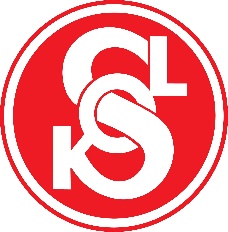 ŘÁD ČESKÉ TWIRLINGOVÉ ŠKOLY, z. s.,oddílu Twirlingové školy, T. J. Sokol Vysočan(dále jen ČTŠ)Twirler/ka (dále jen člen) přijde na trénink minimálně 10 minut před jeho zahájením. Tréninky se konají v předem stanoveném čase a místě (blíže určeno na webových stránkách nebo v messengerové skupině). Pokud bude trénink na jiném místě, dbá pokynů trenéra/rky.Povinné vybavení na trénink: twirlingová hůlka, twirlingové boty a sportovní obuv do haly, která nezanechává šmouhy na podlaze a černé přiléhavé oblečené - triko a legíny nad kotníky, vlastní láhev na pití, k pití čistá voda nebo minerální voda s obsahem magnezia. Člen musí být na trénink vybaven a upraven tak, aby nehrozilo nebezpečí úrazu (dlouhé vlasy sepnuté do culíku či drdolu). Na trénink je zakázáno nosit řetízky, prstýnky, velké náušnice, upnuté kalhoty (džíny) a volnou obuv. Člen dodržuje pravidla slušného chování, dbá na dodržování řádu ČTŠ, provozního řádu tělocvičny či užívaného sportoviště, dbá zásad bezpečnosti, požární ochrany a hygieny. Seznámení s řádem ČTŠ zajistí trenér/ka při první tréningové hodině v daném školním roce.  Nezletilým členům je zakázáno se bez vědomí a souhlasu trenéra/ky vzdalovat z tělocvičny.  Trenérovi/ce je nutné hlásit odchod a příchod (např. při použití WC). Se svěřeným náčiním člen zachází šetrně. Pokud zjistí závadu, která by mohla ohrozit bezpečnost jeho i ostatních, okamžitě to oznámí trenérovi/ce. S nářadím a vybavením nesmí člen manipulovat bez pokynu trenéra/ky. Člen je povinen nahlásit jakékoliv poranění nebo nevolnost ihned trenérovi/ce, ten úraz zapíše do knihy úrazů a informuje rodiče. Převlékání do sportovního úboru se provádí výhradně v určeném prostoru. ČTŠ neručí za odložené cennosti (např. peníze, šperky, hodinky, mobilní telefony atd.).Vstup do sálu/tělocvičny je povolen pouze v doprovodu trenéra/ky nebo určeného doprovodu.Na trénink mají vstup povolený pouze řádně  přihlášení členové ČTŠ, kteří mají vyplněnou přihlášku a zaplacené zápisné.Bez povolení trenéra/ky není na trénink možný vstup žádné jiné osoby. Po domluvě s trenérem/kou je možno čekat na děti po dobu tréninku v šatně. Případné dotazy rodičů budou řešeny pouze před nebo po tréninku a to osobně případně e-mailem či telefonicky.Informace o výši členského příspěvku na daný školní rok a informace k dalším platbám budou zveřejněny na webových stránkách nebo v messengerové skupině. Členský příspěvek bude hrazen ve 2 splátkách za dané pololetí – za 1. pololetí  do 31.10., za 2. pololetí do 31.1. Při hrubém porušení Řádu může být člen vyloučen/a bez nároku na vrácení zápisného. Dodatečné náklady na soutěže, zájezdy, tréninky apod. jsou vždy rozpočítávány mezi všechny členy. Pokud je člen na akci nahlášen/a musí zaplatit stanovenou částku za služby, které již nešly odhlásit (i v případě neúčasti ze zdravotních důvodů). ČTŠ bude pořizovat a užívat fotografie a videonahrávky, na nichž zachytí podobiznu člena za účelem zveřejnění těchto záznamů na webových stránkách nebo na propagačních materiálech. Člen a rodič (zákonný zástupce) souhlasí se zpracováním a užitím osobních údajů v souladu se zákonem č. 101/2000 Sb., o ochraně osobních údajů, pro účely ČTŠ.  Při vstupu do ČTŠ je nutné vyplnit a podepsat formulář „SOUHLAS SE ZPRACOVÁNÍM OSOBNÍCH ÚDAJŮ“, který bude zveřejněn na webových stránkách. Za nezletilého člena souhlas podepisuje rodič (zákonný zástupce).Povinností člena je účastnit se všech předem nahlášených akcí a tréninků.  Během akce mají trenéři/rky nebo pověřený doprovod plnou odpovědnost za svěřené nezletilé členy. Bez jejich souhlasu nesmí člen opustit určený prostor.  Na soutěži je důležité, aby se sportovec soustředil a zejména bezprostředně po vystoupení je nutné nechat sportovce vstřebat zážitky a atmosféru z právě předvedeného výkonu a užít si ji se svým týmem. Trenér/ka se domluví s rodiči (zákonnými zástupci), kdy a jak si nezletilého sportovce předají. Informace o trénincích, změnách a akcích se podávají vždy písemně, SMS, na webových stránkách nebo messengerové skupině. Povinností rodičů (zákonných zástupců) a členů je sledovat tyto informace. Uvést webové str.:Neúčast na tréninku nebo akci je nutné omluvit vždy předem rodičem (zákonným zástupcem) nebo dospělým členem prostřednictvím sms nebo messengerovou zprávou příslušnému trenérovi/ce. Člen a v případě nezletilého člena i jeho rodič (zákonný zástupce) zodpovědně přistupují ke všem tréninkům, vystoupením a akcím ČTŠ a zajistí tím vzornou reprezentaci. Práce v týmu je kolektivní prací, chybí-li třeba jen jeden člen, komplikuje tím práci nejen trenérům/kám, ale i ostatním členům týmu.Je nutné, aby si člen i doma procvičoval to, co se v daném týdnu při tréninku nacvičuje. Člen spolu se zákonnými zástupci dbá na čistotu a pořádek všech částí kostýmu (kostým pověšený na ramínku a v obalu, šetrné praní a údržba kostýmů).   V případě ukončení činnosti vrací člen zapůjčený kostým a  společné věci, které využijí jiní členové ČTŠ.  Zákonný zástupce je povinen se účastnit schůzek, pokud budou svolány. Na schůzkách se budou upřesňovat informace k programu na školní rok (akce, vystoupení, soutěže). 